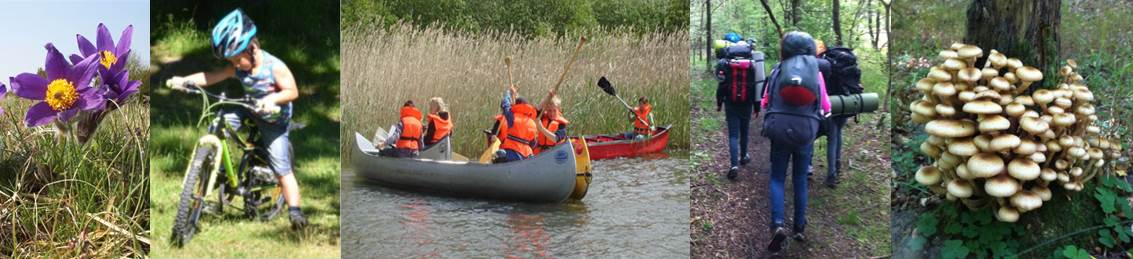 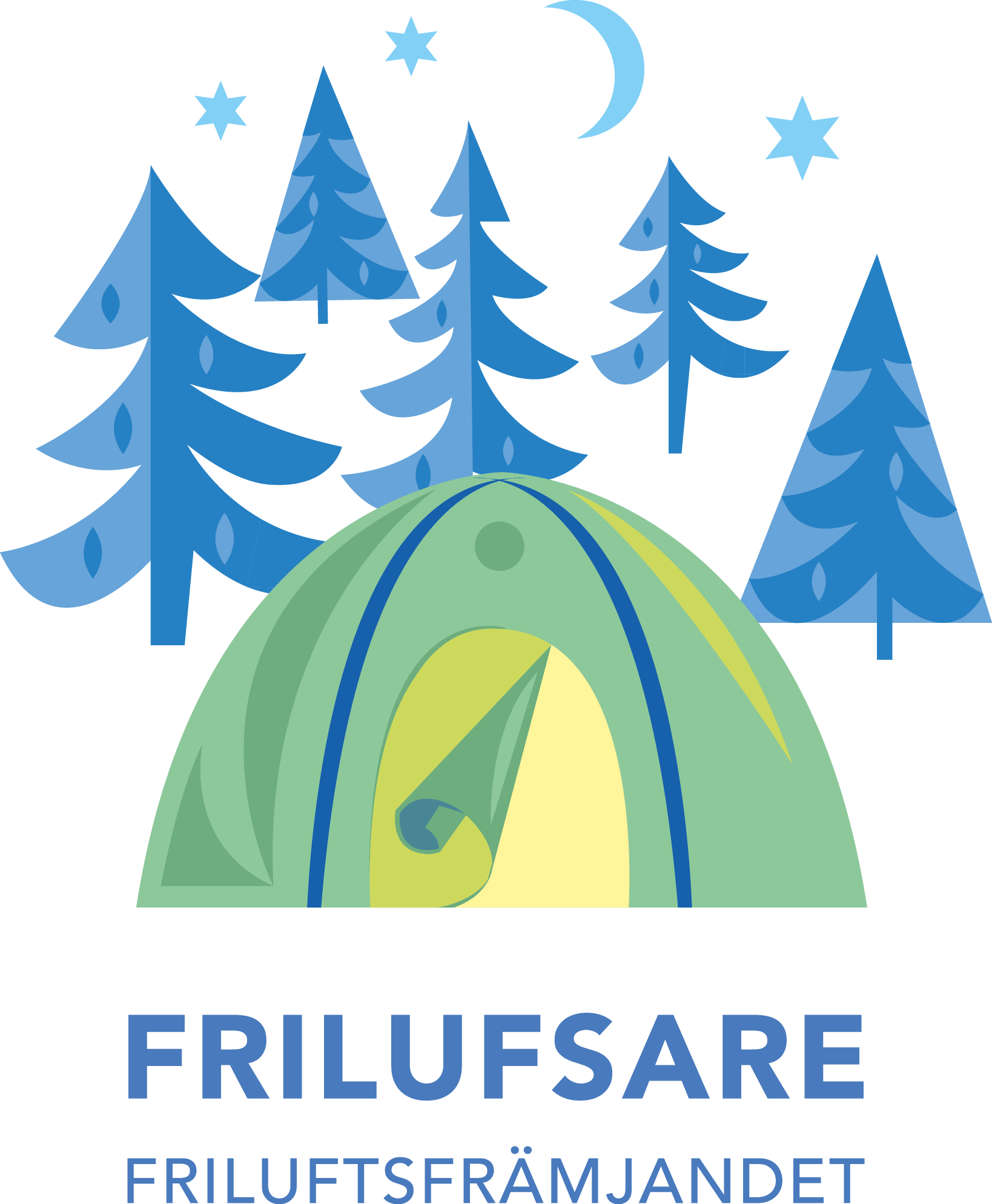 Terminsprogram höstEN 2022 lufsARE-09Klä dig efter väder – kläder som tål natur och rörelse, och skor/kängor/stövlar som är sköna och stadiga att gå i och tål väta när vädret kräver det. Packa i en bekväm ryggsäck med avbärarbälte runt höfterna. Fråga om du undrar något om kläder eller annan utrustning! En del finns att låna vid behov.Terminsavgift: 300 kr (varav 50 kr går till lokalavdelningen), tas med i namnat kuvert eller swishas till Åsa.Mer info inför varje träff kommer på mail vartefter!UTRUSTNINGEgen matsäck och dryck (gärna varm), om inte annat angesVatten, minst ½ literKåsa, tallrik, bestickSittunderlagExtra strumpor + plastpåsar som passar fötterna (att använda i skor/stövlar om de blir blöta)Extra kläder efter årstidRegnkläder vid behovMössa och vantarSkräppåseVisselpipaPlåsterLiten rulle toapapperKniv om du vill – OBS! skall vara med parerstång!Kompass om du villEXTRA UTRUSTNING TILL HAJKEv extra vatten & mat – se info per mailHajkbricka om du harSovsäckLiggunderlagUnderställ el dyl samt torra strumpor att sova iVarm tröja till kvällenExtra kläder/ombyte efter årstidRegnkläderHygienartiklar t ex tandborste, tandkräm, liten handduk, ev mensskyddKortlek el dyl om du vill Ficklampa/pannlampaGodis/snacks till kvällen om du villkontaktuppgifter till ledarnaÅsa Unnerbäck, 0702-127174, asaunnerback@yahoo.se Helene Hansson, 0733-708959, helene.hansson@gmail.com  Emilia Hoff, 0722-337730, emilia.hoff@gmail.com Meddela någon av oss om du inte kan komma på en träff. Om det är samma dag, meddela via telefon/sms.MedlemskapFör att vara med i vår verksamhet skall du vara medlem i Friluftsfrämjandet. Då är du försäkrad när du deltar i våra aktiviteter. Det går bra att prova på en gång utan att vara medlem.Vi ser gärna att också en vuxen eller hela familjen är medlem och att ni på så sätt stöttar vår förening. Enklaste sättet att bli medlem är via vår hemsida. Glöm inte att ange Genarps lokalavdelning. Medlemskap i Friluftsfrämjandet ger en prenumeration på vår tidning 4 nr per år samt flera förmåner.För information om förmånerna gå in på vår hemsida. En del gäller endast familje-/vuxenmedlemskap.Datum & tidAktivitetKom ihågTisdag 23 aug kl 18.30-20Uppstartsträff. Planering i matlag inför Drängafejden.Fredag 2 sep kl 16.30 – söndag 4 sep ca kl 12Kullaläger! Samling Vattenmöllan. Se inbjudan för övrig info.Separat anmälan och betalning.Lördag 17 sep ca kl 14 – söndag 18 sep emDrängafejden, anordnas av Svedala lokalavdelning. Detaljerad info kommer, inkl sluttid.Kostar 50 kr/barn, swishas till Åsa. Maten planeras i matlagen i förväg.Lördag 1 okt kl 10-14Vandring, kottjakt och matplanering inför övernattning.Lördag 22 okt kl 10 – söndag 23 okt kl 10Hajk med övernattning vid Väderkullen.Maten planeras i matlagen i förväg.Lördag 12 nov kl 10-14Terminsavslutning med glöggfika och tillverkning av tändkottar.Lör-sön 3-4 dec, lör-sön 10-11 dec, lör-sön 17-18 dec, ca kl 11-14Granförsäljning vid Coop. Några lufsare + föräldrar per tillfälle. Mer info och uppdelning kommer!Lördag 14 jan (förmiddag)Insamling av granar i byn.ALLA lufsare behöver delta denna dag! Hjälp av föräldrar behövs också.MedlemskategorierAvgift per år (kr)Barn: 0-12 år110Ungdom: 13-25 år180Vuxen: 26 år och äldre380Familj: Personer skrivna på samma adress550